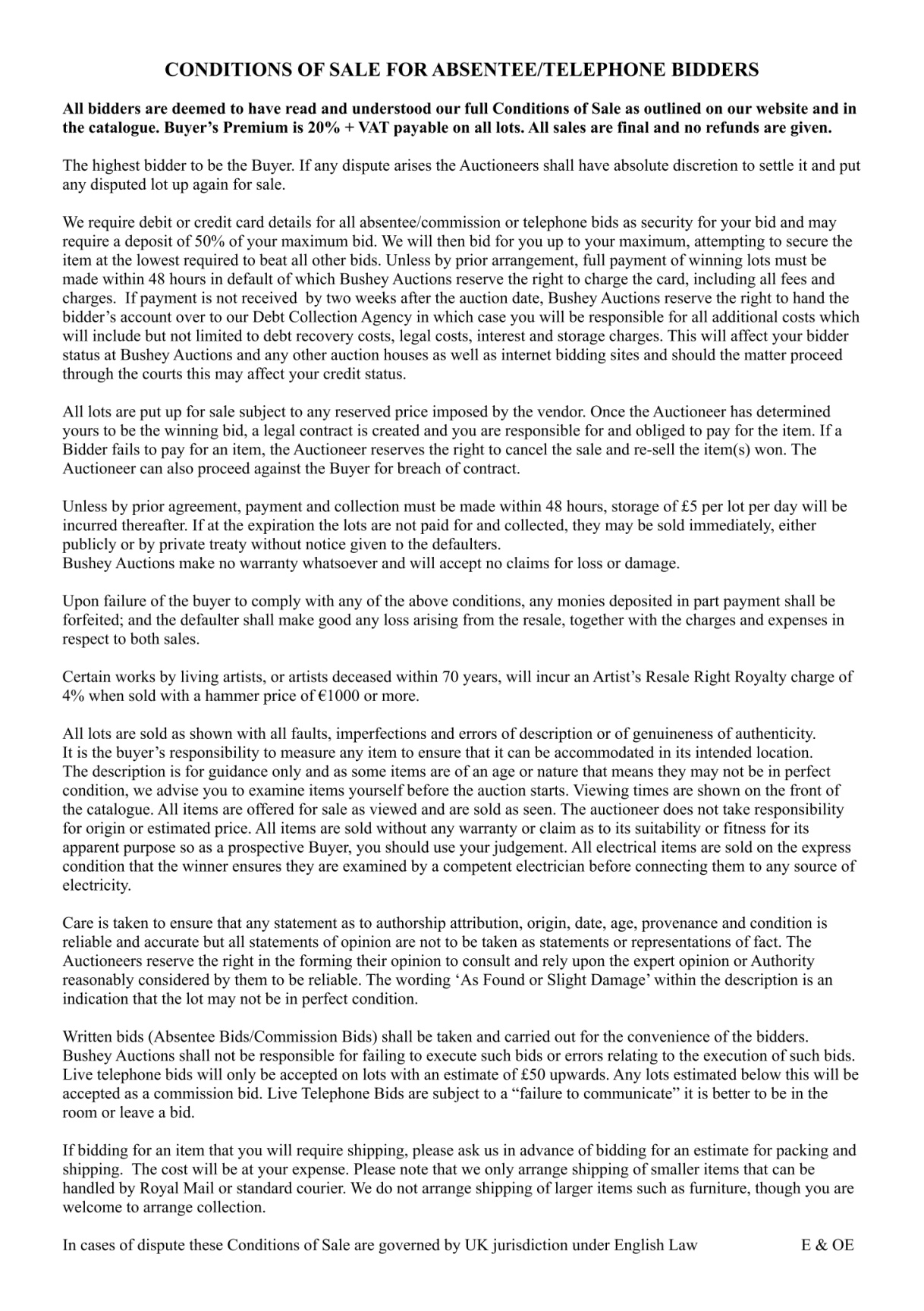 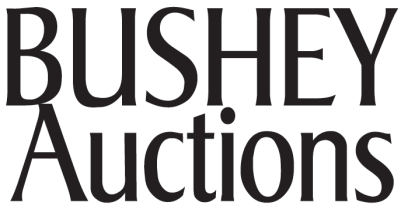 Payment and collection must be made within 48 hours. Storage of £5 per lot per day will be included thereafterI agree to comply with the Terms and Conditions of saleBuyers premium is 20% + VAT (24%)      Signed :					    Date: Office use only:PLEASE COMPLETE CLEARLY IN BLOCK CAPITALSPLEASE COMPLETE CLEARLY IN BLOCK CAPITALSPLEASE COMPLETE CLEARLY IN BLOCK CAPITALSNameNameNameAddressAddressAddressPost CodePost CodeTel No.Fax No. Fax No. Mobile No.EmailEmailDebit/Credit card no.Expiry dateCSC No. (last 3 digits)Lot No.DescriptionAuction DateBuyer Number